COLOMIX АНТИГРАВИЙНОЕ ПОКРЫТИЕНазначение:Однокомпонентное защитное покрытие выпускается на основе модифицированных каучуков и используется для защиты порогов и колесных арок автомобиля от ударов камней. Покрытие устойчивое к воздействию соли, воды, масел и бензинов. Финишное покрытие наносится сразу после сушки.Подложка:Стальная жестьСтарые прочные покрытияПраймеры и грунтыЦвет:Белый, серый, черный    фасовка:ПИКТОГРАММАУСЛОВИЯ И ПАРАМЕТРЫ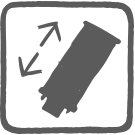 40 раз встряхнуть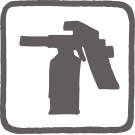 3 - 5 бар2 – 3 слоя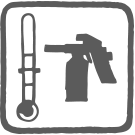 min. 5°C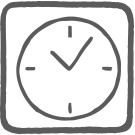 60 - 90 мин при 20°C30 мин при 60°C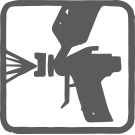 Все  COLOMIX 2K ЛАКИ 45704502COLOMIX АНТИГРАВИЙНОЕ ПОКРЫТИЕ ЧЕРНОЕ1 кг45704602COLOMIX АНТИГРАВИЙНОЕ ПОКРЫТИЕ СЕРОЕ1 кг45706612COLOMIX АНТИГРАВИЙНОЕ ПОКРЫТИЕ БЕЛОЕ1 кг